BÀI KIỂM TRA CUỐI KỲ I - NĂM HỌC 2023- 2024MÔN TOÁN: LỚP 2 (Thời gian làm bài 40 phút, không kể thời gian giao đề) TRẮC NGHIỆM: (4 ĐIỂM) Khoanh vào chữ trước câu trả lời đúng.Câu 1 (1 điểm- M1):  a) Kết quả của phép tính 100 - 63 là:	A. 35                      B. 47                      C. 37                     D. 27b) Trong phép tính: 87 - 29 = 58. Số 87 được gọi là gì?A.Tổng                B. Số bị trừ            C. Hiệu                       D. Số trừCâu 2 (1 điểm – M1): a) Đồng hồ dưới đây chỉ mấy giờ?   b) Quan sát hình bên, trong can còn lại bao nhiêu lít nước? 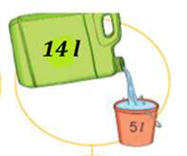 9 l 	                    B. 8 l		         C. 7 l		          D. 6 lCâu 3 (0,5 điểm – M1):  Độ dài đường gấp khúc MNPQ là:Câu 4 (0,5 điểm – M1):  Hình bên có mấy hình tam giác? A. 4                              B. 3C. 2                              D. 1Câu 5 (1 điểm – M2) : Số thích hợp điền vào chỗ chấm để 60 cm  = … dm               A. 6            B.  60               C.  70               D. 80   B. TỰ LUẬN (6 ĐIỂM)Câu 6. (1 điểm –M1) Đặt tính và tính:                 48 + 36                  74 + 15                62  - 27                     100 - 58Câu 7. (1 điểm –M2)  Điền dấu <,  >,  =  thích hợp vào chỗ chấm.             23 + 77 …. 17 + 83                        36 + 15 …. 26 + 26             37 + 7 …..  55 - 19                         65 + 5 .… 93 - 24Câu 8.(2 điểm –M2) Giải bài toán sau: Một cửa hàng buổi sáng bán được 65 kg gạo, buổi chiều bán được nhiều hơn buổi sáng 3 kg gạo. Hỏi buổi chiều cửa hàng đó bán được bao nhiêu ki-lô-gam gạo?Câu 9. (1 điểm – M2) a)  Viết số liền trước, liền sau vào chỗ chấm cho thích hợp: b) Xếp các số sau theo thứ tự từ lớn đến bé: 89, 23, 74, 99, 54Câu 10: (1 điểm –M3) Viết phép tính và tìm hiệu của số tròn chục lớn nhất có 2 chữ số với số lớn nhất có 1 chữ số?              UBND HUYỆN CÁT HẢITRƯỜNG TIỂU HỌC NGUYỄN VĂN TRỖIĐÁP ÁN- BIỂU ĐIỂMMÔN TOÁN LỚP 2- HK I –NH 2023-2024I. TRẮC NGHIỆM (4 ĐIỂM)Câu 1: (1 điểm) a) C    b) BCâu 2: (1 điểm) a) C      b) A                        Câu 3 (0,5 điểm) CCâu 4 (0,5 điểm) BCâu 5 (1 điểm)  AII. TỰ LUẬN ( 6 ĐIỂM) Câu 6 (1 điểm) Mỗi phép tính đúng được 0, 25 điểm                                      Kết quả:  84; 89; 35; 42Câu 7: (1 điểm) Mỗi dấu điền đúng được 0,25 điểm             23 + 77 = 17 + 83                        36 + 15 < 26 + 26             37 + 7 >  55 - 19                         65 + 5 > 93 - 24Câu 8 ( 2 điểm): - Lời giải đúng được 0,5 điểm- Phép tính đúng được 1 điểm- Đáp số đúng được 0,5 điểmBài giảiBuổi chiều bán được số ki-lô-gam gạo là: 65 + 3 =  68 (kg)Đáp số:  68 kg gạoCâu 9 (1 điểm): a) 0,5 điểmb) 99, 89, 74, 54, 23Câu 10 (1 điểm): Viết phép tính và tìm hiệu của số tròn chục lớn nhất có 2 chữ số với số lớn nhất có 1 chữ số được 1 điểm.90 -9 = 81* Lưu ý: Toàn bài chữ viết xấu hoặc trình bày bẩn trừ 1 điểm.             UBND HUYỆN CÁT HẢITRƯỜNG TIỂU HỌC NGUYỄN VĂN TRỖIMA TRẬN ĐỀ KIỂM TRA HỌC KÌ I NĂM HỌC 2023 - 2024Môn: Toán - Lớp 2CHỮ KÍ CỦA GIÁM KHẢOCHỮ KÍ CỦA GIÁM KHẢOCHỮ KÍ CỦA GIÁM KHẢONhận xét bài kiểm tra………………………………………………………………………………………………………Số mã do chủ tịch HĐ chấm……………1. ..........................1. ..........................2. .............................Nhận xét bài kiểm tra………………………………………………………………………………………………………Số mã do chủ tịch HĐ chấm……………ĐIỂM KIỂM TRAĐIỂM KIỂM TRAĐIỂM KIỂM TRANhận xét bài kiểm tra………………………………………………………………………………………………………Số mã do chủ tịch HĐ chấm……………Bằng số: .........Bằng chữ......................Bằng chữ......................Nhận xét bài kiểm tra………………………………………………………………………………………………………Số mã do chủ tịch HĐ chấm……………A. 3 giờ 30 phútB. 5 giờ 15 phút     C. 6 giờ 15 phútD. 3 giờ 15 phút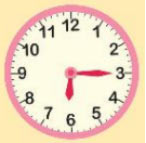 A. 6 cm		B. 11 cm		C. 16cm			D. 17cmC. 9 cm		         D. 8 cm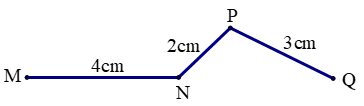 Số liền trướcSố đã cho Số liền sau......................42........................................99..................Số liền trướcSố đã cho Số liền sau4142439899100Mạch kiến thức, kĩ năngSố câu và số điểmMức 1Mức 1Mức 2Mức 2Mức 3Mức 3TổngTổngMạch kiến thức, kĩ năngSố câu và số điểmTNKQTLTNKQTLTNKQTLTNKQTLSố và phép cộng, phép trừ có nhớ trong phạm vi 100.Số câu122114Số và phép cộng, phép trừ có nhớ trong phạm vi 100.Câu số167,910Số và phép cộng, phép trừ có nhớ trong phạm vi 100.Số điểm1.01.02.01.01.04.0Đại lượng và đo đại lượng: các đơn vị đo.Số câu112Đại lượng và đo đại lượng: các đơn vị đo.Câu số25Đại lượng và đo đại lượng: các đơn vị đo.Số điểm1.01.02.0Yếu tố hình họcSố câu22Yếu tố hình họcCâu số3,4Yếu tố hình họcSố điểm1.01.0Giải toán có lời vănSố câu11Giải toán có lời vănCâu số8Giải toán có lời vănSố điểm2.02.0TổngSố câu52130155TổngSố điểm3.01.01.04.01.04.06.0